SACRAO 2016 FUN RUN OKLAHOMA CITYMONDAY, FEBRUARY 8, 2016 AT 6:30AM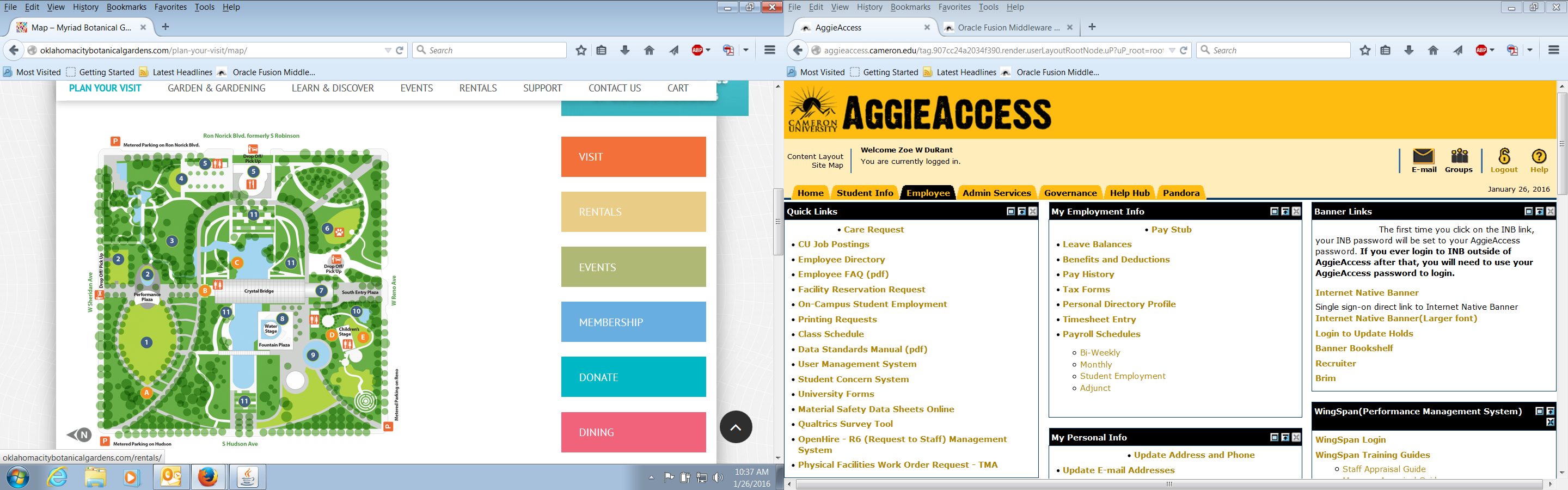 